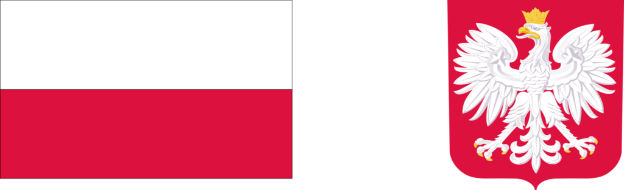 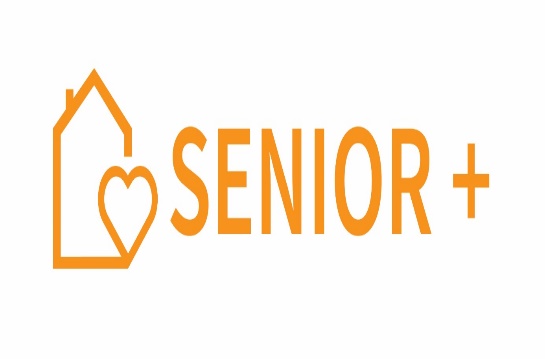 Projekt pn.: „Utworzenie i wyposażenie Klubu Senior + w Gminie Miejskiej Włodawa” dofinansowany z budżetu państwa w ramach Programu Wieloletniego „Senior+” na lata 2021-2025Załącznik nr 6 do SWZWzór oświadczenia wykonawców wspólnie ubiegających się o udzielenie zamówienia (Znak sprawy: WA.271.15.2023.AM)ZAMAWIAJĄCY:Gmina Miejska WłodawaAl. Józefa Piłsudskiego 41, 22-200 Włodawa NIP: 565-14-09-974, REGON: 110197902Nr telefonu: +48 82 5721444Adres poczty elektronicznej: info@wlodawa.eu  Strona internetowa Zamawiającego:  www.wlodawa.euStrona BIP Zamawiającego: umwlodawa.bip.lubelskie.pl  Strona internetowa prowadzonego postępowania [URL]:  https://platformazakupowa.pl/pn/wlodawaPODMIOTY W IMIENIU KTÓRYCH SKŁADANE JEST OŚWIADCZENIE:…………………………………………………..…..……………………………………………………………..…..…………(pełna nazwa/firma, adres, w zależności od podmiotu: NIP/PESEL, KRS/CEIDG)…………………………………………………..…..……………………………………………………………..…..…………(pełna nazwa/firma, adres, w zależności od podmiotu: NIP/PESEL, KRS/CEIDG)reprezentowane przez:…………………………………………………..…..……………………………………………………………..…..………… (imię, nazwisko, stanowisko/podstawa do reprezentacji)Na potrzeby postępowania o udzielenie zamówienia publicznego którego przedmiotem jest „Utworzenie i wyposażenie Klubu „Senior”+ w Gminie Miejskiej Włodawa”,  prowadzonego przez Gminę Miejską Włodawa działając jako pełnomocnik podmiotów, w imieniu których składane jest oświadczenie oświadczam, że:(powielić zgodnie z potrzebami:Wykonawca:…………………………………………………..…..…………Wykona następujący zakres świadczenia wynikającego z umowy o zamówienie publiczne:…………………………………………………..…..………… …………………………………………………..…..……………………………………………………………..…..…………Wykonawca:…………………………………………………..…..…………Wykona następujący zakres świadczenia wynikającego z umowy o zamówienie publiczne:…………………………………………………..…..……………………………………………………………..…..……………………………………………………………..…..…………WAŻNE!*W przypadku, gdy ofertę składa spółka cywilna, a pełen zakres prac wykonają wspólnicy wspólnie w ramach umowy spółki oświadczenie powinno potwierdzać ten fakt.Oświadczam, że wszystkie informacje podane w powyższych oświadczeniach są aktualne i zgodne z prawdą.UWAGA! Sporządzony dokument należy podpisać zgodnie z  wymogami rozdziału 11 SWZ.Oświadczenie składane na podstawie art. 117 ust. 4 ustawy z dnia 11 września 2019 r. Prawo zamówień publicznych (tekst jedn.:Dz. U. z 2023 r., poz. 1605 ze zm.) - dalej: ustawa Pzp